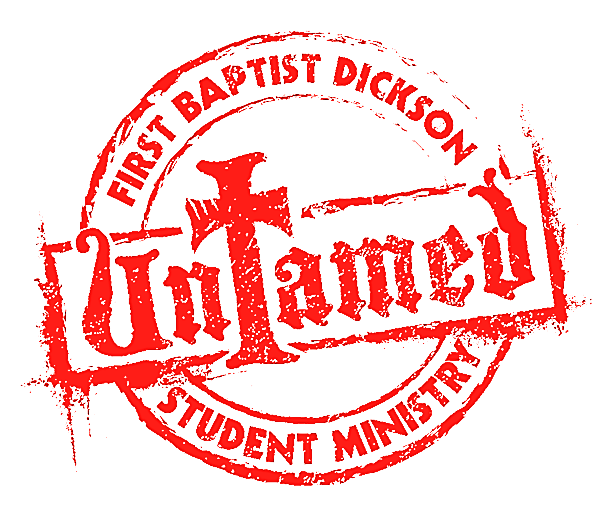 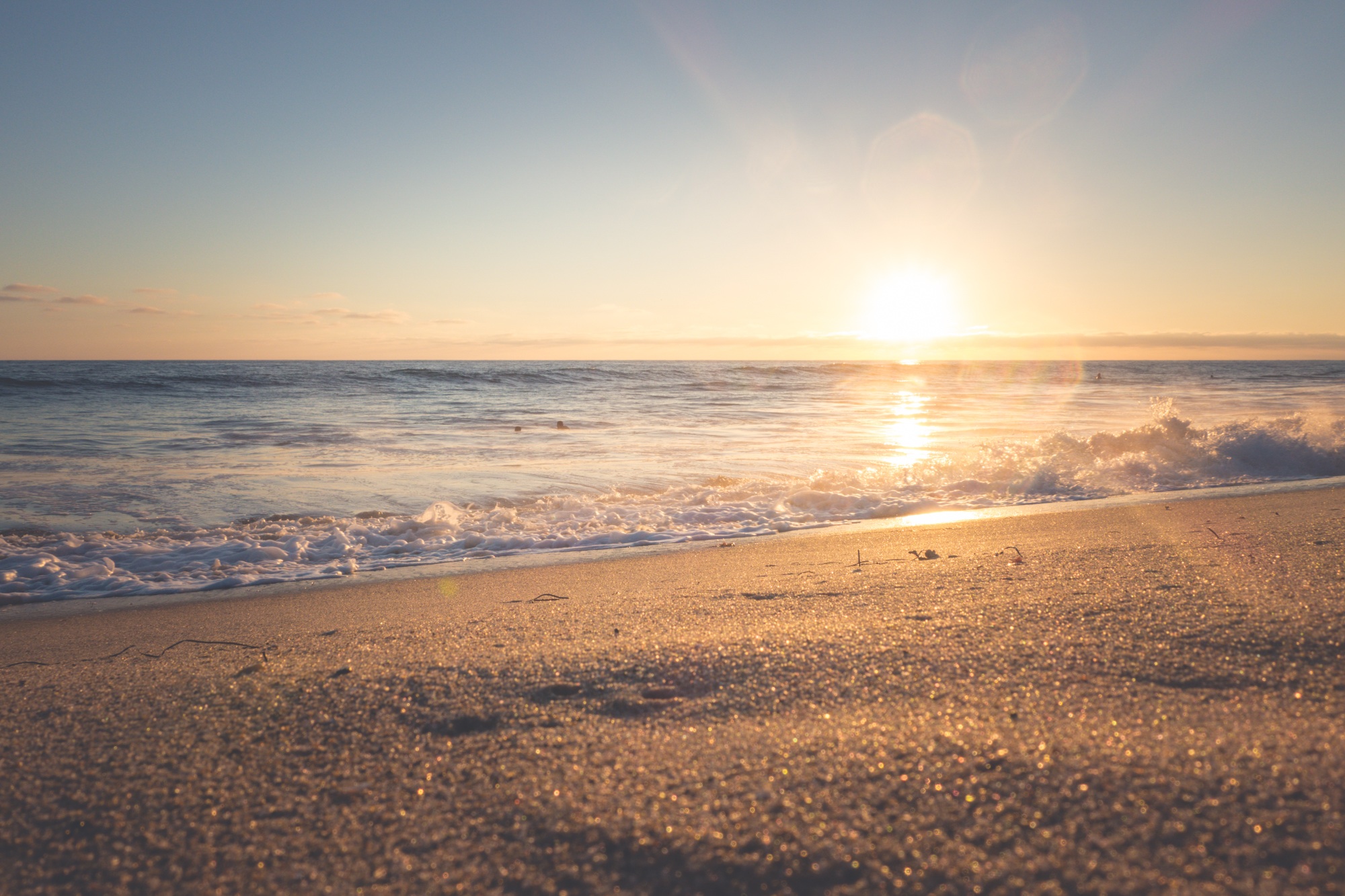 1223334444555566678991010101111111112121212131313141516161717171818181819191919202020212223232424242525252526262626272727282930303131311111222233345667778888999910101011121313141414151515151616161617171718192020212121222222222323232324242425262727272828282829292929303030111234455566667777888910111112121213131313141414141515151617181819191920202020212121212222222324252526262627272727282828282929293031122233334444455567889991010101011111111121212131415151616161717171718181818191919202122222323232424242425252525262626272829293030303131313131